DELIBERATION N° ………………………………………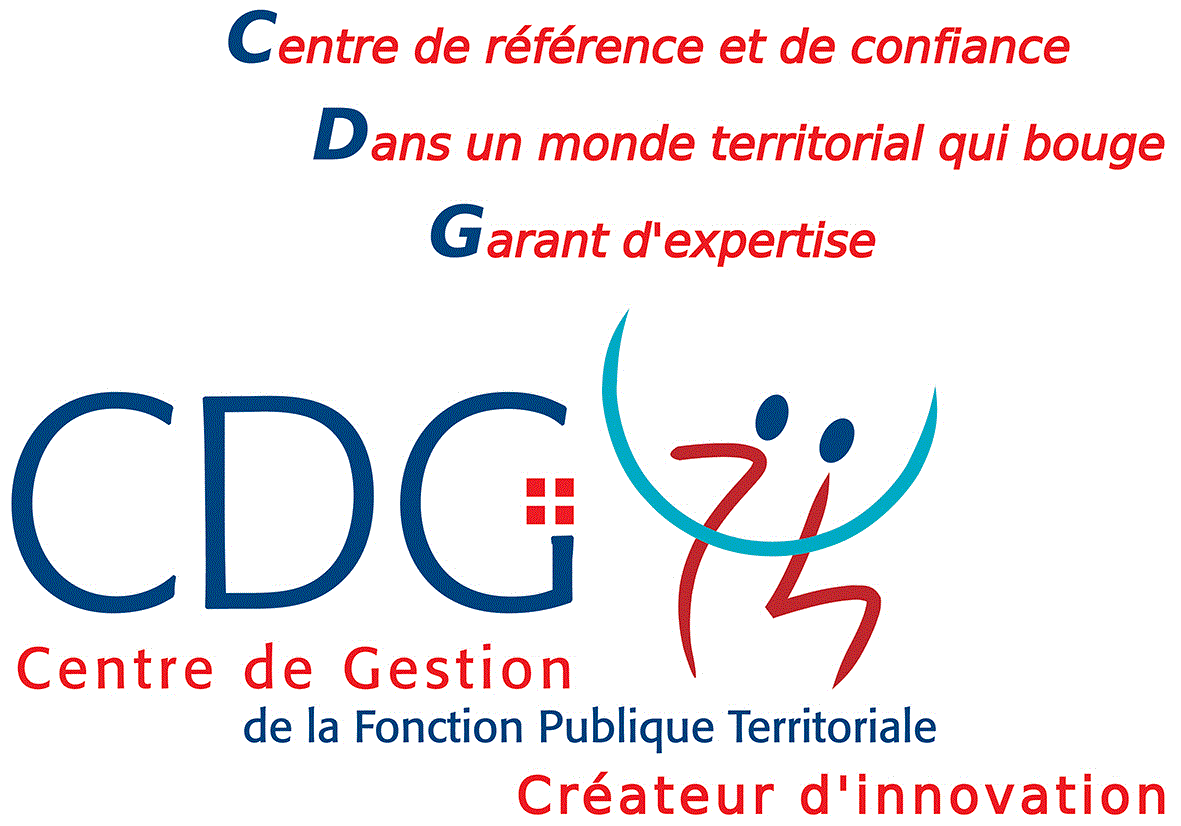 Etablissant ou modifiant le tableau des effectifsVu le Code Général des Collectivités Territoriales, notamment ses articles L2313-1, R2313-3, R2313-8,Vu le Code Général de la Fonction Publique, notamment son article L313-1,Vu le décret n°91-298 du 20 mars 1991 modifié portant dispositions statutaires applicables aux fonctionnaires territoriaux nommés dans des emplois permanents à temps non complet,Vu les décrets portant statuts particuliers des cadres d'emplois et organisant les grades s'y rapportant, pris en application de l'article 4 de la loi n°84-53 susvisée,Vu l’avis du Comité Social Territorial en date du …,Considérant ce qui suit :Les emplois de chaque collectivité ou établissement sont créés par leur organe délibérant. Il leur appartient donc de fixer l’effectif des emplois à temps complet et non complet nécessaires au fonctionnement des services dans le respect des dispositions de la loi précitée portant dispositions statutaires relatives à la fonction publique territoriale.Également, il est indispensable de mettre à jour ce tableau des effectifs en cas de modification de création, de suppression ou de modification de la durée hebdomadaire d’un poste.Il appartient à l'organe délibérant, conformément aux dispositions légales énoncées ci-dessus, de déterminer par délibération, d’établir et de modifier le tableau des effectifs de sa collectivité ou de son établissement.L’assemblée délibérante, Décide(En cas de modification du tableau des effectifs) Il faut préciser à chaque fois la catégorie, le grade précis, s’il est à temps complet ou non complet, la durée hebdomadaire de service en fraction de temps et s’il s’agit d’un emploi pouvant être occupé par un contractuel.De la création des postes suivants : XDe la suppression des postes suivants : XDe la modification de la durée hebdomadaire des postes suivants : XD’établir / de modifier le tableau des effectifs tel que présenté en annexe : Ce tableau est donné à titre indicatif, il appartient à chaque collectivité de l’adapter à ses besoins.Que, sauf disposition expresse de l’assemblée délibérante prise sur un nouvel avis du Comité Social Territorial compétent, ces dispositions seront reconduites tacitement chaque année ;D’inscrire au budget les crédits correspondants ;D’autoriser l’autorité territoriale à signer tout acte y afférent ;De charger l’autorité territoriale de veiller à la bonne exécution de cette délibération, qui prend effet à partir du ………… ;Fait à …… le ……,Le Maire (le président),(Prénom, nom lisibles et signature)ouPar délégation,(Prénom, nom, qualité lisibles et signature)Le Maire (ou le Président),Certifie le caractère exécutoire de cet acte,  Informe que celui-ci peut faire l’objet d’un recours pour excès de pouvoir auprès du tribunal administratif de Grenoble dans un délai de deux mois à compter de l’obtention de ce caractère exécutoire. Le tribunal administratif peut être saisi par l’application informatique « Télérecours citoyens » accessible par le site Internet www.telerecours.frTransmis au représentant de l’Etat le : ……….Publié le : ………………Filière / secteurCadre d’emploi GradeCat.Libellé de l’emploiEmplois budgétairesEmplois budgétairesEmplois budgétairesEffectifs pourvus Effectifs pourvus Effectifs vacantsTOTALDate de création et référence délibérationFilière / secteurCadre d’emploi GradeCat.Libellé de l’emploiTemps de travailPossibilité de pouvoir l’emploi par un contractuel (article 3-3) TOTALPar un agent titulaire ou contractuelTOTALEffectifs vacantsTOTALDate de création et référence délibérationFilière administrativeAttaché territorialAttaché principalADirecteur général des servicesTC NON 3Titulaire2101/03/1990N°1990-10Filière administrativeRédacteurRédacteur principal de 1ère classeBResponsable administratif polyvalentTCOui3/2101/04/2000N°2000-19Filière administrativeAdjoint administratifAdjoint administratif de 2ème classe CAssistant administratifTNC10.20/35ème Oui3Contractuel2101/05/2007N°2007-35Filière techniqueFilière techniqueFilière techniqueFilière culturelleFilière culturelleFilière culturelleFilière socialeFilière socialeFilière socialeFilière médico-socialeFilière médico-socialeFilière médico-socialeFilière animationFilière animationFilière animationFilière sécuritéFilière sécuritéFilière sécuritéTOTALTOTALTOTALTOTALTOTALTOTALTOTAL32 (dont 1 contractuel)2 (dont 1 contractuel)1